S2 doc- Data Extraction Instruments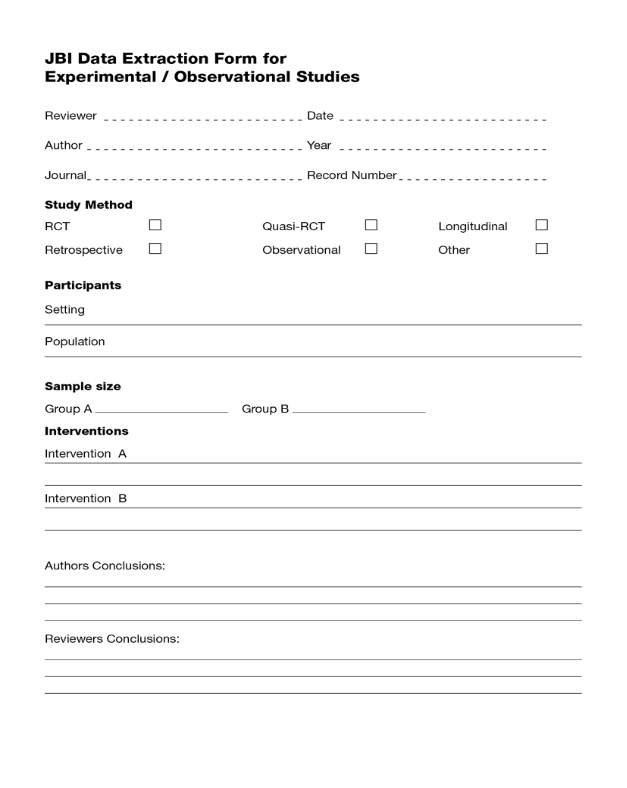 Insert page break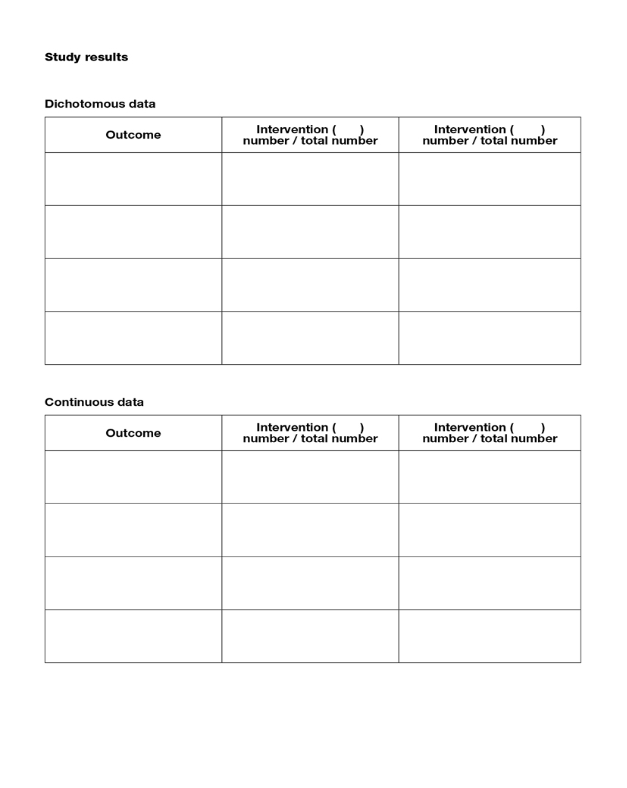 